     12 марта 2019 года специалистом Центра занятости населения г. Топки, проводилась выездная профориентационная консультация «Выбор профессии - выбор будущего»,  со школьниками МБОУ «Общеобразовательной школа № 6» г. Топки          Выбор профессии – один из главных выборов, совершаемых человеком в юном возрасте, так как, выбирая профессию, он выбирает и образ жизни.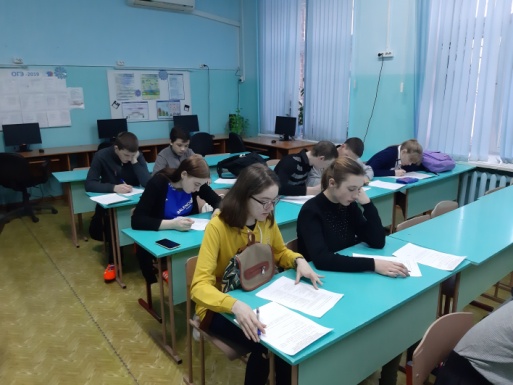          В процессе консультации ребятам была предоставлена информация о профессиях, востребованных в Кемеровской области в настоящее время, об учебных заведениях области, о направлениях работы Центра занятости.         Профориентационное экспресс-тестирование позволило ребятам определиться со своими профессиональными склонностями и интересами. 